Dear <Contact’s Name>,We thank you for the confidence that you placed in our funeral home by allowing us to serve you during your recent loss. We hope we served you well. Our funeral home is part of an elite association called The International Order of the Golden Rule (OGR). OGR is a select group of family-owned and operated funeral homes founded more than 80 years ago. By choosing a Golden Rule funeral home, your family was assured high ethical standards, excellence in service and a pledge to the Golden Rule philosophy to “do unto others as you would have them do unto you.” OGR carefully monitors family satisfaction with their funeral home members in hopes of providing better ways to assist families at this very emotional and significant time in their lives. They are interested in learning about your experience with us. Your input will help us ensure that we are meeting quality of service standards with care, compassion and dignity for all families. When you feel comfortable, we would appreciate you taking a few minutes to complete this online survey <Embed your funeral home’s survey link in “click here or online survey” text>.  Your time and thoughts are a generous gift to us.Sincerely, <Owner name or funeral director nameFuneral Home NameAddressCity, State and Zip CodeWebsite> 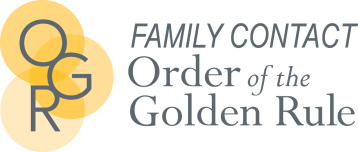 